            APPLICATION FOR ADOPTION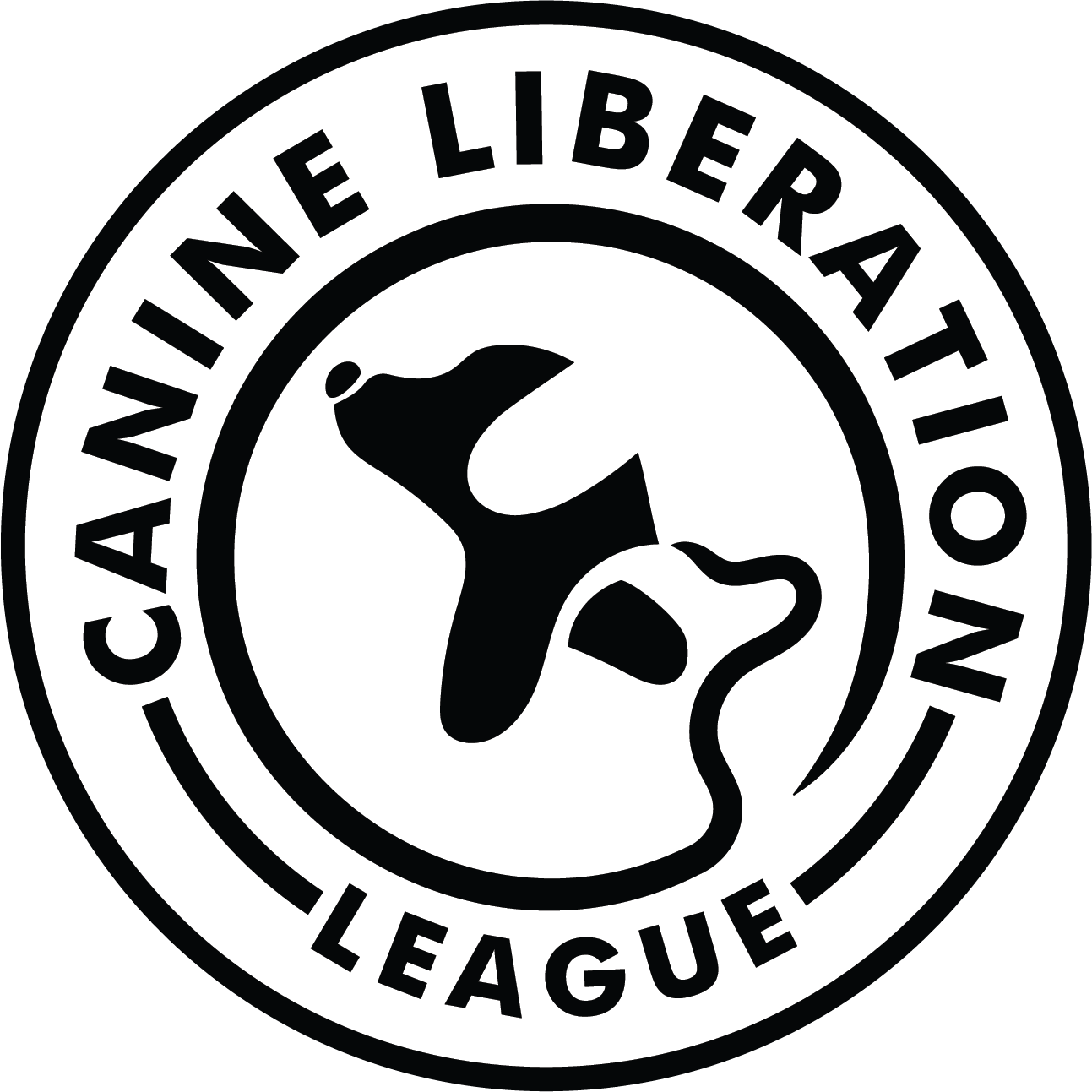 Date – Full Name – Full Address (including city) – Home Phone – Cell Phone – Email –Driver license # -Current Employer –Dog you are applying for –Breed – Age – How did you find this pet? –Do you rent or own your residence? –Please list the names and ages of all those who live in your household-How long have you lived at your current residence? –Do you have any plans to move? -Is anyone in your home allergic to dogs? –What pets have you had in last 5 years? –If you no longer have any of pets listed, where are they now? -What pets do you have currently? Please list name, breed & ages–Are your current pets spayed or neutered? -Are your current pets up to date on vaccines? - What vet hospital have your current or former dogs been treated at? –Phone # of vet hospital and pet treated there? – Do you give us permission to speak with your vet? –What heartworm prevention have you used in the past? –How often did you administer the prevention? –What flea prevention have you used in the past? – Where would your adopted dog primarily reside? –Where will the adopted dog stay when you are not home? –Where will the adopted dog stay when you are on vacation? –Who will be responsible for the primary care of the adopted dog? –How will you housetrain your adopted dog or deal with accidents? –If any behavioral issues arise with your adopted dog what steps will you take to correct the issue? For what reasons would you ever return a dog that you had adopted? –Do you have a fenced yard? –If you do not have a fenced yard, how will you exercise your adopted dog or let them go to the bathroom? –Do you feel you can train your adopted dog to be off leash? –Were your previous/current dogs allowed off leash in an unfenced area? –How many hours per day will your adopted pet be left alone? –Do you have the financial means to properly care for a dog knowing veterinary costs, food and accessories can reach upwards of $1000 annually?Are you willing to financially care for your adopted pet if an emergency arises?What type of emergency medical treatment would you not be willing to do?Any other information you would like to tell us about yourself? –I certify that the information stated in this application is accurate and understand that just because I have applied to adopt a dog that doesn’t mean I will automatically be approved.  Our foster dogs are placed in the best suitable home based on the individual dog’s needs and background.   _________________________________________________                 Date - 